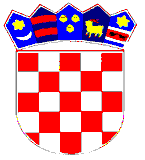 REPUBLIKA HRVATSKAIZBORNO POVJERENSTVO VIII IZBORNE JEDINICEKlasa: 013-02/16-01/18Urbroj: 0-16-14Pazin, 1. kolovoza 2016.	Na temelju 61. točka 2. i članka 68. točka 1. Zakona o izborima zastupnika u Hrvatski sabor ("Narodne novine" br. 66/15 – pročišćeni tekst i 104/15 – Odluka i Rješenje Ustavnog suda Republike Hrvatske, broj U-I-1397/15, dalje Zakon) Izborno povjerenstvo VIII Izborne jedinice donosi Izborno povjerenstvo VIII Izborne jedinice, donosiRJEŠENJEO ODREĐIVANJU POSEBNIH BIRAČKIH MJESTA	I. Za birače sa prebivalištem izvan VIII Izborne jedinice, a koji su privremeno upisani u popise birača u gradovima odnosno općinama u nadležnosti Izbornog povjerenstva VIII Izborne jedinice, odnosno koji će glasovati na području VIII Izborne jedinice, određuju se slijedeća biračka mjesta:	Za birače koji glasuju izvan mjesta prebivališta, a koji su privremeno upisani u popis birača na području Grada Poreča i općina Funtana, Kaštelir-Labinci, Sveti Lovreč, Tar-Vabriga, Višnjan, Vižinada i Vrsar glasuju:u POREČU	na biračkom mjestu broj 18. POREČ, Dječji vrtić „Radost“, Ulica R. Končara 7, Poreč.								         PREDSJEDNIK								IZBORNOG POVJERENSTVA								  VIII IZBORNE JEDINICE
								Iztok Krbec